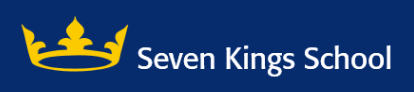 Job DescriptionJob TitleSEND  and Maths Intervention Teacher SEND  and Maths Intervention Teacher SEND  and Maths Intervention Teacher SchoolSeven Kings SchoolSalary RangeMPS/UPR ContractFull time: 195 days a yearReporting toSecondary SENCOPurpose of JobPurpose of JobPurpose of JobPurpose of JobTo provide the highest quality teaching for students and contribute to the Pupil Support department To provide the highest quality teaching for students and contribute to the Pupil Support department To provide the highest quality teaching for students and contribute to the Pupil Support department To provide the highest quality teaching for students and contribute to the Pupil Support department ObjectivesObjectivesObjectivesObjectivesThe following expectations of the post holder at Seven Kings School complement the generic responsibilities of a teacher as set out in the School Teachers’ Pay and Conditions document. Nothing in this job description detracts from or replaces that document.Contribute to the development of the vision for the department by promoting and contributing to the ethos of Seven Kings School, promoting and supporting all school policies and ensuring compliance amongst studentsMake an effective contribution to the organisation and management of the department The following expectations of the post holder at Seven Kings School complement the generic responsibilities of a teacher as set out in the School Teachers’ Pay and Conditions document. Nothing in this job description detracts from or replaces that document.Contribute to the development of the vision for the department by promoting and contributing to the ethos of Seven Kings School, promoting and supporting all school policies and ensuring compliance amongst studentsMake an effective contribution to the organisation and management of the department The following expectations of the post holder at Seven Kings School complement the generic responsibilities of a teacher as set out in the School Teachers’ Pay and Conditions document. Nothing in this job description detracts from or replaces that document.Contribute to the development of the vision for the department by promoting and contributing to the ethos of Seven Kings School, promoting and supporting all school policies and ensuring compliance amongst studentsMake an effective contribution to the organisation and management of the department The following expectations of the post holder at Seven Kings School complement the generic responsibilities of a teacher as set out in the School Teachers’ Pay and Conditions document. Nothing in this job description detracts from or replaces that document.Contribute to the development of the vision for the department by promoting and contributing to the ethos of Seven Kings School, promoting and supporting all school policies and ensuring compliance amongst studentsMake an effective contribution to the organisation and management of the department Main Duties and ResponsibilitiesMain Duties and ResponsibilitiesMain Duties and ResponsibilitiesMain Duties and ResponsibilitiesAs a Key Worker and Intervention TeacherTo manage a case load of students and be responsible for tracking and evaluating their progressTo liaise with teachers and LSAs to provide in-class support to targeted studentsTo deliver appropriate numeracy  interventions in order to meet the learning needs of specific students at Key Stage 3 and 4To use performance data to evaluate student achievement outcomes and to identify areas for improvementTo provide information and advice to teaching colleagues regarding the special educational needs of case load students.To liaise with teaching colleagues regarding strategies and approaches that can be used to meet the SEN  of case load studentsTo carry out reviews including annual reviews  for case load studentsTo liaise with appropriate outside agencies in order to deliver agreed outcomesTo liaise with parents so that they remain well-informed about their child’s progressTo promote and facilitate the general progress and well-being of individual students liaising with the Learning Leader and pastoral team as appropriate To support the implementation of the school’s Learning and Teaching policy together with all other school policiesTo keep abreast of current developments within the area of special educational needs and disability legislation.As a Key Worker and Intervention TeacherTo manage a case load of students and be responsible for tracking and evaluating their progressTo liaise with teachers and LSAs to provide in-class support to targeted studentsTo deliver appropriate numeracy  interventions in order to meet the learning needs of specific students at Key Stage 3 and 4To use performance data to evaluate student achievement outcomes and to identify areas for improvementTo provide information and advice to teaching colleagues regarding the special educational needs of case load students.To liaise with teaching colleagues regarding strategies and approaches that can be used to meet the SEN  of case load studentsTo carry out reviews including annual reviews  for case load studentsTo liaise with appropriate outside agencies in order to deliver agreed outcomesTo liaise with parents so that they remain well-informed about their child’s progressTo promote and facilitate the general progress and well-being of individual students liaising with the Learning Leader and pastoral team as appropriate To support the implementation of the school’s Learning and Teaching policy together with all other school policiesTo keep abreast of current developments within the area of special educational needs and disability legislation.As a Key Worker and Intervention TeacherTo manage a case load of students and be responsible for tracking and evaluating their progressTo liaise with teachers and LSAs to provide in-class support to targeted studentsTo deliver appropriate numeracy  interventions in order to meet the learning needs of specific students at Key Stage 3 and 4To use performance data to evaluate student achievement outcomes and to identify areas for improvementTo provide information and advice to teaching colleagues regarding the special educational needs of case load students.To liaise with teaching colleagues regarding strategies and approaches that can be used to meet the SEN  of case load studentsTo carry out reviews including annual reviews  for case load studentsTo liaise with appropriate outside agencies in order to deliver agreed outcomesTo liaise with parents so that they remain well-informed about their child’s progressTo promote and facilitate the general progress and well-being of individual students liaising with the Learning Leader and pastoral team as appropriate To support the implementation of the school’s Learning and Teaching policy together with all other school policiesTo keep abreast of current developments within the area of special educational needs and disability legislation.As a Key Worker and Intervention TeacherTo manage a case load of students and be responsible for tracking and evaluating their progressTo liaise with teachers and LSAs to provide in-class support to targeted studentsTo deliver appropriate numeracy  interventions in order to meet the learning needs of specific students at Key Stage 3 and 4To use performance data to evaluate student achievement outcomes and to identify areas for improvementTo provide information and advice to teaching colleagues regarding the special educational needs of case load students.To liaise with teaching colleagues regarding strategies and approaches that can be used to meet the SEN  of case load studentsTo carry out reviews including annual reviews  for case load studentsTo liaise with appropriate outside agencies in order to deliver agreed outcomesTo liaise with parents so that they remain well-informed about their child’s progressTo promote and facilitate the general progress and well-being of individual students liaising with the Learning Leader and pastoral team as appropriate To support the implementation of the school’s Learning and Teaching policy together with all other school policiesTo keep abreast of current developments within the area of special educational needs and disability legislation.GeneralGeneralGeneralGeneralAttend, lead and participate in relevant meetings, training and other learning activitiesBe aware of and comply with policies and procedures relating to safeguarding and promoting the welfare of children, health, safety and security, confidentiality and data protection, reporting all concerns to an appropriate personTo demonstrate an understanding of and commitment to equal opportunities and diversity and to the standards of customer careTo support the policies and aims of Seven Kings SchoolBe responsible for own health and safety as well as that of colleagues, students and the publicAttend, lead and participate in relevant meetings, training and other learning activitiesBe aware of and comply with policies and procedures relating to safeguarding and promoting the welfare of children, health, safety and security, confidentiality and data protection, reporting all concerns to an appropriate personTo demonstrate an understanding of and commitment to equal opportunities and diversity and to the standards of customer careTo support the policies and aims of Seven Kings SchoolBe responsible for own health and safety as well as that of colleagues, students and the publicAttend, lead and participate in relevant meetings, training and other learning activitiesBe aware of and comply with policies and procedures relating to safeguarding and promoting the welfare of children, health, safety and security, confidentiality and data protection, reporting all concerns to an appropriate personTo demonstrate an understanding of and commitment to equal opportunities and diversity and to the standards of customer careTo support the policies and aims of Seven Kings SchoolBe responsible for own health and safety as well as that of colleagues, students and the publicAttend, lead and participate in relevant meetings, training and other learning activitiesBe aware of and comply with policies and procedures relating to safeguarding and promoting the welfare of children, health, safety and security, confidentiality and data protection, reporting all concerns to an appropriate personTo demonstrate an understanding of and commitment to equal opportunities and diversity and to the standards of customer careTo support the policies and aims of Seven Kings SchoolBe responsible for own health and safety as well as that of colleagues, students and the publicDuties and responsibilities of the post may change over time as requirements and circumstances change.  The job description does not form part of the post holder’s contract of employment